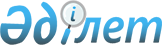 О внесении изменений в приказ Министра финансов Республики Казахстан от 3 мая 1999 года N 177 "Об утверждении Правил о порядке формирования, использования и учета средств, получаемых от реализации платных услуг, от спонсорской и благотворительной помощи, депозитных сумм и страховых возмещений государственных учреждений"
					
			Утративший силу
			
			
		
					Приказ Министра финансов Республики Казахстан от 4 марта 2002 года N 88. Зарегистрирован в Министерстве юстиции Республики Казахстан 21 марта 2002 г. за N 1802. Утратил силу - приказом Министра финансов РК от 12 марта 2005 года N 78 (V053497) (действует до 1 января 2006 года)



      Приказываю: 



      1. Внести в приказ Министра финансов Республики Казахстан от 3 мая 1999 года N 177 
 V990771_ 
 "Об утверждении Правил о порядке формирования, использования и учета средств, получаемых от реализации платных услуг, от спонсорской и благотворительной помощи, депозитных сумм и страховых возмещений государственных учреждений" следующие изменения: 



      в Правилах о порядке формирования, использования и учета средств, получаемых от реализации платных услуг, от спонсорской и благотворительной помощи, депозитных сумм и страховых возмещений государственных учреждений, утвержденных указанным приказом: 



      в приложении N 1 "Перечень платных услуг государственных учреждений, содержащихся за счет государственного бюджета" к указанным Правилам: 



      1) графы 1 - 10 кода платных услуг 10 "Плата за использование особо охраняемых природных территорий юридическими и физическими лицами в научных, культурно-просветительных, учебных, туристических целях" изложить в редакции согласно приложению; 



      2) графы 1 - 10 кода платных услуг 12 "Плата за использование особо охраняемых природных территорий юридическими и физическими лицами в рекреационных и ограниченных хозяйственных целях" исключить. 



      2. Настоящий приказ вводится в действие со дня его государственной регистрации в Министерстве юстиции Республики Казахстан и распространяется на отношения, возникшие с 1 января 2002 года. 


     Заместитель Премьер-Министра - 




     Министр финансов    



                                                   Приложение 



                                           к приказу Министра финансов 



                                               Республики Казахстан 



                                             от 4 марта 2002 года N 88     


                                                 Приложение N 1



                                             к Правилам о порядке          



                                           формирования, использования     



                                           и учета средств, получаемых     



                                          от реализации платных услуг, от  



                                          спонсорской и благотворительной  



                                          помощи, депозитных сумм и        



                                          страховых возмещений государст-  



                                                 венных учреждений 


                                Перечень 




                 платных услуг государственных учреждений, 




           содержащихся за счет средств государственного бюджета




___________________________________________________________________________


Вид бюджета                  |Наиме- |    Направления    | Обоснование  


   |Функциональная группа    |нование|   использования   |


   |  |Подфункция            |платных|                   |


   |  |  |Админ. прогр.      |услуг  |                   |


   |  |  |  |Программа       |       |                   |


   |  |  |  |  |Подпрограмма |       |                   |


   |  |  |  |  |       |Код  |       |                   |


   |  |  |  |  |       |плат-|       |                   |


   |  |  |  |  |       |ных  |       |                   |


   |  |  |  |  |       |услуг|       |                   |       


___|__|__|__|__|_______|_____|_______|___________________|_________________


     Услуги, предоставляемые государственными природными заповедниками



             и государственными национальными природными парками



___________________________________________________________________________


 1 |2 |3 |4 | 5|   6   |  7  |   8   |         9         |       10


___|__|__|__|__|_______|_____|_______|___________________|_________________


РБ  10 5  218 45  45       10 Средства Сохранение и разви- Закон Республики


РБ  10 3  694 37  30          от ока-  тие природных комп- Казахстан       


                              зания    лексов, охрана жи-   
 Z970162_ 
  "Об 


                              услуг,   вотного и растите-  особо охраняемых


                              оказыва- льного мира, прове- природных терри-


                              емых     дение восстановите- ториях" (ст. 78 


                              юридиче- льных и защитных     п. 1),  
 P000693_ 
 


                              ским и   мероприятий в лесах, постановление


                              физичес- включая санитарные   Правительства


                              ким      рубки и рубки ухода, Республики


                              лицам:   очистка и благоуст-  Казахстан от 10


                              транспо- ройство территории,  мая 2000 г. N


                              ртные    развитие инфрастру-  693 "Об утверж-


                              услуги   ктуры, связанной с   дении Правил


                              (автот-  охраной объектов     взимания платы 


                              ранспор- природно-заповед-    за использова-


                              тные,    ного фонда, турис-   ние особо охра-


                              водный   тической, рекреаци-  няемых природ-


                              транс-   онной и ограничен-   ных территорий


                              порт,    ной хозяйственной    и оказываемые  


                              конные,  деятельностью, при-  ими услуги",


                              верб-    обретение средств    приказ Минис-


                              люжьи);  связи, транспорта и  терства приро- 


                              услуги   оборудования, меха-  дных ресурсов


                              по пре-  низмов и материалов  и охраны окру-


                              достав-  противопожарного,    жающей среды


                              лению    лесозащитного и ле-  Республики Ка-


                              юрт,     сокультурного наз-   захстан от 9.


                              палаток; начения, семян и     08.2000 г. N


                              прокат   посадочного мате-    317П "Об утвер-


                              инвента- риала для восстано-  ждении Ставки


                              ря и     вительных работ,     платы за испо-


                              оборудо- строительство, ре-   льзование тер-


                              вания;   конструкция и ре-    риторий госу-


                              услуги   монт зданий, соору-  дарственных


                              инспек-  жений и иных объек-  природных за- 


                              тора-    тов, связанных с     поведников и


                              провод-  природоохранной      национальных


                              ника;    деятельностью, про-  природных пар-


                              проведе- ведение научных ис-  ков и цены за


                              ние про- следований в облас-  оказываемые ими


                              фессио-  ти особо охраняемых  услуги", согла-


                              нальной  природных террито-   сованный с Аге-


                              видео и  рий, организация и   нтством Респуб-


                              фото     содержание музеев    лики Казахстан


                              съемки.  природы и выставок,  по регулирова-


                                       развитие и благоу-   нию естествен-


                                       стройство рекреаци-  ных монополий,


                                       онных зон, соверше-  защите конкуре-


                                       нствование реклам-   нции и поддерж-


                                       ной и издательской   ке малого биз-


                                       деятельности, эко-   неса от 11.08.


                                       логическая пропа-    2000 г., приказ


                                       ганда, предупреж-    Управления де-


                                       дение и ликвидация   лами Президента


                                       негативных экологи-  Республики Ка-


                                       ческих последствий   захстан от 5.  


                                       (131, 134, 136,      04.2001 г. "Об


                                        139, 141, 142,      утверждении


                                        144, 145, 146,      Ставки платы за


                                        149, 159, 411,      использование


                                        421, 431)           территории Го- 


                                                            сударственного 


                                                            национального  


                                                            природного     


                                                            парка "Бура-   


                                                            бай" и цены на 


                                                            оказываемые им 


                                                            услуги на 2001 


                                                            год", согласо- 


                                                            ванные с Аген- 


                                                            тством Респуб- 


                                                            лики Казахстан 


                                                            по регулирова- 


                                                            нию естествен- 


                                                            ных монополий, 


                                                            защите конку-  


                                                            ренции и под-  


                                                            держке малого  


                                                            бизнеса от     


                                                            23.04.2001 г.


__________________________________________________________________________    

					© 2012. РГП на ПХВ «Институт законодательства и правовой информации Республики Казахстан» Министерства юстиции Республики Казахстан
				